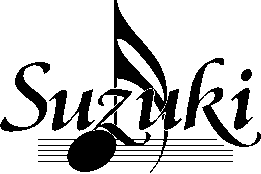 ANNUAL TWINKLE GRADUATION 2022At the Suzuki Music InstituteUnit 1 / 1 Central Ave, ThornleighSunday 30th OctoberFor Violin & CelloStudents need to be playing Allegro on the Violin or Cello, and have not completed Level 1 GraduationPLEASE Arrive @ 9:15am for tuningRehearsal at: 9:30am parents attend a free Parent Talks during rehearsalConcert at:10:30amCost per performer: $30PROGRAM WILL INCLUDE:Twinkle and selected pieces from Book 1  Please make your payment via our website www.suzukimusicnsw.com.au using the Make A Payment portal.  On the “what is the payment for” box, please pick EVENT and on the “more details about your payment” box, please type TWINKLE 30/10 AND Your Child’s Name.  Places for this event are strictly limited.Your child/children must be supervised by a responsible adult at all times.Families must be current 2022 financial members of STEAA (NSW) Ltd to attend.Once registered, no cancellation or refund can be considered.  All students must be enrolled by Sunday 23 October so that we can print certificates.“An unlimited amount of ability can develop when parent andchild are having fun together” - Shinichi Suzuki